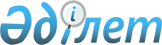 2021-2023 жылдарға арналған Шәкен ауылдық округінің бюджеті туралыҚызылорда облысы Қазалы аудандық мәслихатының 2020 жылғы 25 желтоқсандағы № 563 шешімі. Қызылорда облысының Әділет департаментінде 2020 жылғы 29 желтоқсанда № 7998 болып тіркелді.
      Қазақстан Республикасының Бюджет кодексі" Қазақстан Республикасының 2008 жылғы 4 желтоқсандағы Кодексінің 75-бабының 2-тармағына, "Қазақстан Республикасындағы жергілікті мемлекеттік басқару және өзін-өзі басқару туралы" Қазақстан Республикасының 2001 жылғы 23 қаңтардағы Заңының 6-бабының 2-7-тармағына сәйкес, Қазалы аудандық мәслихаты ШЕШІМ ҚАБЫЛДАДЫ:
      1. 2021-2023 жылдарға арналған Шәкен ауылдық округінің бюджеті 1, 2, 3 - қосымшаларға сәйкес, оның ішінде 2021 жылға мынадай көлемдерде бекітілсін:
      1) кірістер – 46397,5 мың теңге, оның ішінде:
      салықтық түсімдер – 2133 мың теңге;
      трансферттер түсімі – 44264,5 мың теңге;
      2) шығындар – 47295,5 мың теңге, оның ішінде;
      3) таза бюджеттік кредиттеу – 0;
      бюджеттік кредиттер – 0;
      бюджеттік кредиттерді өтеу – 0;
      4) қаржы активтерімен операциялар бойынша сальдо – 0;
      қаржы активтерін сатып алу – 0;
      мемлекеттің қаржы активтерін сатудан түсетін түсімдер – 0;
      5) бюджет тапшылығы (профициті) – -898 мың теңге;
      6) бюджет тапшылығын қаржыландыру (профицитті пайдалану) – 898 мың теңге.
      Ескерту. 1-тармақ жаңа редакцияда - Қызылорда облысы Қазалы аудандық мәслихатының 19.07.2021 № 83 шешімімен (01.01.2021 бастап қолданысқа енгізіледі).


      2. 2021 жылға арналған аудандық бюджетте ауылдық округ бюджетіне төмендегідей ағымдағы нысаналы трансферттердің қаралғаны ескерілсін.
      1) әкім аппараты қызметін қамтамасыз ету шығындарына 3447,5 мың теңге;
      2) көлік инфрақұрылымын орташа жөндеуге 1354 мың теңге.
      Ескерту. 2-тармаққа өзгерістер енгізілді - Қызылорда облысы Қазалы аудандық мәслихатының 12.03.2021 № 44 (01.01.2021 бастап қолданысқа енгізіледі); 19.07.2021 № 83 (01.01.2021 бастап қолданысқа енгізіледі) шешімдерімен.


      3. 2021 жылға арналған аудандық бюджетте ауылдық округ бюджетіне республикалық бюджет қаражаты есебінен төмендегідей ағымдағы нысаналы трансферттердің қаралғаны ескерілсін.
      1) мәдениет саласы 1292 мың теңге.
      4. 2021 жылға арналған жергілікті бюджеттің атқарылуы процесінде секвестрлеуге жатпайтын жергілікті бюджеттік бағдарламалардың тізбесі 4-қосымшаға сәйкес белгiленсiн.
      5. Осы шешім 2021 жылғы 1 қаңтардан бастап қолданысқа енгізіледі және ресми жариялауға жатады. 2021 жылға арналған Шәкен ауылдық округінің бюджеті
      Ескерту. 1-қосымша жаңа редакцияда - Қызылорда облысы Қазалы аудандық мәслихатының 19.07.2021 № 83 шешімімен (01.01.2021 бастап қолданысқа енгізіледі). 2022 жылға арналған Шәкен ауылдық округінің бюджеті 2023 жылға арналған Шәкен ауылдық округінің бюджеті 2021 жылға арналған жергілікті бюджеттің атқарылуы процесінде секвестрлеуге жатпайтын жергілікті бюджеттік бағдарламалардың тізбесі
					© 2012. Қазақстан Республикасы Әділет министрлігінің «Қазақстан Республикасының Заңнама және құқықтық ақпарат институты» ШЖҚ РМК
				
      Қазалы аудандық мәслихатының кезектен тыс LXХІ сессиясының төрағасы 

А. ОРЫМБАЕВ

      Қазалы аудандық мәслихат хатшысы 

К. НАЗЫМБЕКОВ
Қазалы аудандық мәслихатының2020 жылғы 25 желтоқсаны №563шешіміне 1-қосымша
Санаты
Санаты
Санаты
Санаты
Сомасы, мың теңге
Сыныбы
Сыныбы
Сыныбы
Сомасы, мың теңге
Кіші сыныбы
Кіші сыныбы
Сомасы, мың теңге
Атауы
Сомасы, мың теңге
1. Кірістер
46397,5
1
Салықтық түсімдер
2133
04
Меншiкке салынатын салықтар
2133
1
Мүлiкке салынатын салықтар
6
3
Жер салығы
25
4
Көлiк құралдарына салынатын салық
2102
4
Трансферттердің түсімдері
44264,5
02
Мемлекеттiк басқарудың жоғары тұрған органдарынан түсетiн трансферттер
44264,5
3
Аудандардың (облыстық маңызы бар қаланың) бюджетінен трансферттер
44264,5
Функционалдық топ
Функционалдық топ
Функционалдық топ
Функционалдық топ
Бюджеттік бағдарламалардың әкiмшiсi
Бюджеттік бағдарламалардың әкiмшiсi
Бюджеттік бағдарламалардың әкiмшiсi
Бағдарлама
Бағдарлама
Атауы
2. Шығындар
47295,5
01
Жалпы сипаттағы мемлекеттiк қызметтер
27246,5
124
Аудандық маңызы бар қала, ауыл, кент, ауылдық округ әкімінің аппараты
27246,5
001
Аудандық маңызы бар қала, ауыл, кент, ауылдық округ әкімінің қызметін қамтамасыз ету жөніндегі қызметтер
26190,5
022
Мемлекеттік органның күрделі шығыстары
1056
05
Денсаулық сақтау
188
124
Аудандық маңызы бар қала, ауыл, кент, ауылдық округ әкімінің қызметін қамтамасыз ету жөніндегі қызметтер
188
002
Шұғыл жағдайларда сырқаты ауыр адамдарды дәрігерлік көмек көрсететін ең жақын денсаулық сақтау ұйымына дейін жеткізуді ұйымдастыру
188
07
Тұрғын үй-коммуналдық шаруашылық
4681
124
Аудандық маңызы бар қала, ауыл, кент, ауылдық округ әкімінің аппараты
2567
014
Елді мекендерді сумен жабдықтауды ұйымдастыру
2567
124
Аудандық маңызы бар қала, ауыл, кент, ауылдық округ әкімінің аппараты
2114
008
Елді мекендердегі көшелерді жарықтандыру
1115
009
Елді мекендердің санитариясын қамтамасыз ету
263
011
Елді мекендерді абаттандыру мен көгалдандыру
736
08
Мәдениет, спорт, туризм және ақпараттық кеңістiк
12573
124
Аудандық маңызы бар қала, ауыл, кент, ауылдық округ әкімінің аппараты
12573
006
Жергілікті деңгейде мәдени-демалыс жұмысын қолдау
12573
12
Көлiк және коммуникация
2607
124
Аудандық маңызы бар қала, ауыл, кент, ауылдық округ әкімінің аппараты
2607
013
Аудандық маңызы бар қалаларда, ауылдарда, кенттерде, ауылдық округтерде автомобиль жолдарының жұмыс істеуін қамтамасыз ету
2607
3. Таза бюджеттік кредиттеу
0
Бюджеттік кредиттер
0
Бюджеттік кредиттерді өтеу
0
4. Қаржы активтерімен операциялар бойынша сальдо
0
Қаржы активтерін сатып алу
0
Мемлекеттің қаржы активтерін сатудан түсетін түсімдер
0
5. Бюджет тапшылығы (профициті)
-898
6. Бюджет тапшылығын қаржыландыру (профицитін пайдалану)
898
8
Бюджет қаражаттарының пайдаланылатын қалдықтары
898
01
Бюджет қаражаты қалдықтары
898
1
Бюджет қаражатының бос қалдықтары
898Қазалы аудандық мәслихатының2020 жылғы 25 желтоқсандағы № 563шешіміне 2-қосымша
Санаты
Санаты
Санаты
Санаты
Сомасы, мың теңге
Сыныбы
Сыныбы
Сыныбы
Сомасы, мың теңге
Кіші сыныбы
Кіші сыныбы
Сомасы, мың теңге
Атауы
Сомасы, мың теңге
1. Кірістер
39695
1
Салықтық түсімдер
1576
04
Меншiкке салынатын салықтар
1576
1
Мүлiкке салынатын салықтар
5
3
Жер салығы
23
4
Көлiк құралдарына салынатын салық
1548
4
Трансферттердің түсімдері
38119
02
Мемлекеттiк басқарудың жоғары тұрған органдарынан түсетiн трансферттер
38119
3
Аудандардың (облыстық маңызы бар қаланың) бюджетінен трансферттер
38119
Функционалдық топ
Функционалдық топ
Функционалдық топ
Функционалдық топ
Бюджеттік бағдарламалардың әкiмшiсi
Бюджеттік бағдарламалардың әкiмшiсi
Бюджеттік бағдарламалардың әкiмшiсi
Бағдарлама
Бағдарлама
Атауы
2. Шығындар
39695
1
Жалпы сипаттағы мемлекеттiк қызметтер
22199
124
Аудандық маңызы бар қала, ауыл, кент, ауылдық округ әкімінің аппараты
22199
001
Аудандық маңызы бар қала, ауыл, кент, ауылдық округ әкімінің қызметін қамтамасыз ету жөніндегі қызметтер
22035
022
Мемлекеттік органның күрделі шығыстары
164
5
Денсаулық сақтау
194
124
Аудандық маңызы бар қала, ауыл, кент, ауылдық округ әкімінің қызметін қамтамасыз ету жөніндегі қызметтер
194
002
Шұғыл жағдайларда сырқаты ауыр адамдарды дәрігерлік көмек көрсететін ең жақын денсаулық сақтау ұйымына дейін жеткізуді ұйымдастыру
194
7
Тұрғын үй-коммуналдық шаруашылық
4856
124
Аудандық маңызы бар қала, ауыл, кент, ауылдық округ әкімінің аппараты
2658
014
Елді мекендерді сумен жабдықтауды ұйымдастыру
2658
124
Аудандық маңызы бар қала, ауыл, кент, ауылдық округ әкімінің аппараты
2198
008
Елді мекендердегі көшелерді жарықтандыру
1160
009
Елді мекендердің санитариясын қамтамасыз ету
273
011
Елді мекендерді абаттандыру мен көгалдандыру
765
8
Мәдениет, спорт, туризм және ақпараттық кеңістiк
11143
124
Аудандық маңызы бар қала, ауыл, кент, ауылдық округ әкімінің аппараты
11143
006
Жергілікті деңгейде мәдени-демалыс жұмысын қолдау
11143
12
Көлiк және коммуникация
1303
124
Аудандық маңызы бар қала, ауыл, кент, ауылдық округ әкімінің аппараты
1303
013
Аудандық маңызы бар қалаларда, ауылдарда, кенттерде, ауылдық округтерде автомобиль жолдарының жұмыс істеуін қамтамасыз ету
1303
3. Таза бюджеттік кредиттеу
0
Бюджеттік кредиттер
0
Бюджеттік кредиттерді өтеу
0
4. Қаржы активтерімен операциялар бойынша сальдо
0
Қаржы активтерін сатып алу
0
Мемлекеттің қаржы активтерін сатудан түсетін түсімдер
0
5. Бюджет тапшылығы (профициті)
0
6. Бюджет тапшылығын қаржыландыру (профицитін пайдалану)
0Қазалы аудандық мәслихатының2020 жылғы 25 желтоқсандағы № 563шешіміне 3-қосымша
Санаты
Санаты
Санаты
Санаты
Сомасы, мың теңге
Сыныбы
Сыныбы
Сыныбы
Сомасы, мың теңге
Кіші сыныбы
Кіші сыныбы
Сомасы, мың теңге
Атауы
Сомасы, мың теңге
1. Кірістер
39695
1
Салықтық түсімдер
1576
04
Меншiкке салынатын салықтар
1576
1
Мүлiкке салынатын салықтар
5
3
Жер салығы
23
4
Көлiк құралдарына салынатын салық
1548
4
Трансферттердің түсімдері
38119
02
Мемлекеттiк басқарудың жоғары тұрған органдарынан түсетiн трансферттер
38119
3
Аудандардың (облыстық маңызы бар қаланың) бюджетінен трансферттер
38119
Функционалдық топ
Функционалдық топ
Функционалдық топ
Функционалдық топ
Бюджеттік бағдарламалардың әкiмшiсi
Бюджеттік бағдарламалардың әкiмшiсi
Бюджеттік бағдарламалардың әкiмшiсi
Бағдарлама
Бағдарлама
Атауы
2. Шығындар
39695
1
Жалпы сипаттағы мемлекеттiк қызметтер
22199
124
Аудандық маңызы бар қала, ауыл, кент, ауылдық округ әкімінің аппараты
22199
001
Аудандық маңызы бар қала, ауыл, кент, ауылдық округ әкімінің қызметін қамтамасыз ету жөніндегі қызметтер
22035
022
Мемлекеттік органның күрделі шығыстары
164
5
Денсаулық сақтау
194
124
Аудандық маңызы бар қала, ауыл, кент, ауылдық округ әкімінің қызметін қамтамасыз ету жөніндегі қызметтер
194
002
Шұғыл жағдайларда сырқаты ауыр адамдарды дәрігерлік көмек көрсететін ең жақын денсаулық сақтау ұйымына дейін жеткізуді ұйымдастыру
194
7
Тұрғын үй-коммуналдық шаруашылық
4856
124
Аудандық маңызы бар қала, ауыл, кент, ауылдық округ әкімінің аппараты
2658
014
Елді мекендерді сумен жабдықтауды ұйымдастыру
2658
124
Аудандық маңызы бар қала, ауыл, кент, ауылдық округ әкімінің аппараты
2198
008
Елді мекендердегі көшелерді жарықтандыру
1160
009
Елді мекендердің санитариясын қамтамасыз ету
273
011
Елді мекендерді абаттандыру мен көгалдандыру
765
8
Мәдениет, спорт, туризм және ақпараттық кеңістiк
11143
124
Аудандық маңызы бар қала, ауыл, кент, ауылдық округ әкімінің аппараты
11143
006
Жергілікті деңгейде мәдени-демалыс жұмысын қолдау
11143
12
Көлiк және коммуникация
1303
124
Аудандық маңызы бар қала, ауыл, кент, ауылдық округ әкімінің аппараты
1303
013
Аудандық маңызы бар қалаларда, ауылдарда, кенттерде, ауылдық округтерде автомобиль жолдарының жұмыс істеуін қамтамасыз ету
1303
3. Таза бюджеттік кредиттеу
0
Бюджеттік кредиттер
0
Бюджеттік кредиттерді өтеу
0
4. Қаржы активтерімен операциялар бойынша сальдо
0
Қаржы активтерін сатып алу
0
Мемлекеттің қаржы активтерін сатудан түсетін түсімдер
0
5. Бюджет тапшылығы (профициті)
0
6. Бюджет тапшылығын қаржыландыру (профицитін пайдалану)
0Қазалы аудандық мәслихатының2020 жылғы 25 желтоқсандағы № 563шешіміне 4-қосымша
Атауы
Денсаулық сақтау
Шұғыл жағдайларда сырқаты ауыр адамдарды дәрігерлік көмек көрсететін ең жақын денсаулық сақтау ұйымына дейін жеткізуді ұйымдастыру